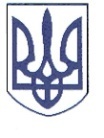 РЕШЕТИЛІВСЬКА МІСЬКА РАДА ПОЛТАВСЬКОЇ ОБЛАСТІРОЗПОРЯДЖЕННЯ25 серпня 2021 року                                                                                       № 233Про розробку Стратегії розвитку Решетилівської міської територіальної громади на 2022-2030 рокиВідповідно до статей 3, 4, 9, 27, 42, 54, 541, 59 та 73 Закону України          „Про місцеве самоврядування в Україні”, наказу Міністерства регіонального розвитку, будівництва та житлово-комунального господарства України від 30.03.2016 № 75 „Про затвердження Методичних рекомендацій щодо формування і реалізації прогнозних та програмних документів соціально-економічного розвитку об’єднаної територіальної громади”, враховуючи результати публічного волевиявлення мешканців громади в період з 02 по 13 серпня 2021 року, з метою розроблення дієвої Стратегії розвитку Решетилівської міської територіальної громади на 2022-2030 роки, а також залучення представників різних кіл громадськості до процесу планування та розробки базисних документів міської територіальної громади:1. Оголосити з 25 серпня 2021 року початок розробки Стратегії розвитку Решетилівської міської територіальної громади на 2022-2030 роки (далі – Стратегія).2. Створити Координаційну раду з розробки Стратегії розвитку Решетилівської міської територіальної громади на 2022-2030 роки (далі – Координаційна рада).3. Затвердити персональний склад Координаційної ради, що додається.4. Координаційній раді провести своє перше засідання до 01 вересня 2021 року включно. В подальшому, засідання проводити за потребою, але не рідше одного разу на місяць. 5. Координаційній раді до 01 березня 2022 року подати проєкт Стратегії на розгляд та погодження до виконавчого комітету Решетилівської міської ради.6. Відділу організаційно-інформаційної роботи, документообігу та управління персоналом виконавчого комітету Решетилівської міської ради (Кулик Н.І.) забезпечити інформування населення громади шляхом оприлюднення даного розпорядження на офіційному сайті Решетилівської міської ради та сторінці в соціальній мережі.7. Контроль за виконанням розпорядження залишаю за собою.Міський голова	О.А. ДядюноваПерсональний склад Координаційної ради з розробки Стратегії розвитку Решетилівської міської територіальної громади на 2022-2030 рокиНачальник відділу економічного розвитку, торгівлі та залучення інвестицій                                                            А.Л. РомановПідготовлено:Начальник відділу економічного розвитку, торгівлі та залучення інвестицій						А.Л. РомановПогоджено:Перший заступник міського голови		 І.В. СивинськаКеруючий справами		 М.В. ЛисенкоНачальник відділу з юридичних питаньта управління комунальним майном				Н.Ю. КолотійЗаступник начальника відділу організаційно-інформаційної роботи, документообігута управління персоналом		 Н.І. КуликСписок розсилкирозпорядження міського головивід 25.08.2021 року № 233„ Про розробку Стратегії розвитку Решетилівської міської територіальної громади на 2022-2030 роки ”Начальник відділу економічного розвитку, торгівлі та залучення інвестицій                                                           А.Л. РомановАркуш погодженнярозпорядження міського головивід 25.08.2021 року № 233„ Про розробку Стратегії розвитку Решетилівської міської територіальної громади на 2022-2030 роки ”Начальник відділу економічного розвитку, торгівлі та залучення інвестицій                                                           А.Л. РомановЗАТВЕРДЖЕНОРозпорядження міського голови 25 серпня 2021 року № 233№ з/пПІпБПосада1Дядюнова Оксана АнатоліївнаРешетилівський міський голова, голова Координаційної ради;2Сивинська Інна Василівнаперший заступник міського голови, заступник голови Координаційної ради;3Романов Андрій Леонідовичначальник відділу економічного розвитку, торгівлі та залучення інвестицій, секретар Координаційної ради;4Абрамов Денис Анатолійовичексперт зі стратегічного планування Проєкту DECIDE,модератор засідань (за згодою);Члени Координаційної ради:Члени Координаційної ради:5Бодня Віталій Васильовиччлен молодіжної ради, громадський активіст (за згодою);6Вакуленко Надія Вікторівнав.о. директора „Всеукраїнський центр вишивки та килимарства” (за згодою);7Василенко Сергій Васильовичдиректор ФГ „Василенко С.В.” (за згодою);8Гмиря Ігор Олександровичгромадський активіст (за згодою);9Гриб Ростислав Миколайовичголовний спеціаліст відділу житлово-комунального господарства, транспорту, зв’язку та з питань охорони праці;10Грига Юрій Вікторовичдепутат Полтавської районної ради, громадський активіст (за згодою);11Даценко Оксана Володимирівнаголовний спеціаліст відділу економічного розвитку, торгівлі та залучення інвестицій;12Канівець-Тітік Євгенія Василівнагромадський активіст, членкиня ГО „Патріоти Решетилівщини” (за згодою);13Кацітадзе Олена Олександрівнадепутат Решетилівської міської ради, директор ЦКД „Оберіг” (за згодою);14Козюра Ігор Валерійовичпрофесор кафедри менеджменту ВНЗ „Полтавський університет економіки і торгівлі”, доктор наук з державного управління (за згодою);15Колесніченко Антон Володимировичзаступник міського голови з питань діяльності виконавчих органів ради;16Костогриз Алла Миколаївнаначальник відділу освіти Решетилівської міської ради;17Коцар Олег Івановичдепутат Решетилівської міської ради, інспектор інспекції з благоустрою (за згодою);18Криндач Вікторія Юріївна голова молодіжної ради (за згодою);19Криндач Юрій Володимировичдепутат Решетилівської міської ради, фізична особа-підприємець (за згодою);20Кузьменко Володимир Вікторовичдепутат Решетилівської міської ради (за згодою);21Лашко Яна Володимирівнаголовний спеціаліст відділу економічного розвитку, торгівлі та залучення інвестицій;22Лисенко Максим Вікторовичкеруючий справами виконавчого комітету;23Лугова Наталія Іванівна головний лікар КНП „Центр первинної медико-санітарної допомоги Решетилівської міської ради Полтавської області”;24Малиш Тетяна Анатоліївнасекретар Решетилівської міської ради;25Мірошник Оксана Олександрівнаначальник відділу організаційно-інформаційної роботи, документообігу та управління персоналом;26Момот Дмитро Сергійовичначальник відділу сім’ї, соціального захисту та охорони здоров’я;27Мосієнко Павло Олеговичдепутат Решетилівської міської ради, громадський активіст у галузі спорту (за згодою);28Невмержицький Юрій Михайловичзаступник міського голови з питань діяльності виконавчих органів ради;29Онуфрієнко Віктор Григоровичначальник фінансового управління Решетилівської міської ради;30Падун Андрій Олександровичстароста на території сіл Покровське, Шкурупії, Кривки, Голуби, Писаренки та Бабичі;31Петраков Ігор Миколайовичдиректор редакції радіо „Релайф”;32Підгора Ніна Михайлівнастароста на території сіл Шевченкове, Дружба, Шамраївка та Капустяни;33Приходько Олег Всеволодовичначальник відділу архітектури та містобудування;34Прудка Ірина Олександрівнаначальник відділу земельних ресурсів та охорони навколишнього середовища;35Сорока Олександр Михайловичдиректор Решетилівської філії ТОВ „ФУД ДЕВЕЛОПМЕНТ” (за згодою);36Спільна Ніла Петрівнадепутат Решетилівської міської ради, директор ДНЗ „Решетилівський професійний аграрний ліцей імені І.Г. Боровенського” (за згодою);37Тітік Михайло Сергійовичначальник відділу культури, молоді, спорту та туризму;38Хиль Оксана Вікторівнадиректор комунальної установи „Центр надання соціальних послуг Решетилівської міської ради”;39Черкун Юрій Євгеновичголовний лікар КНП „Решетилівська центральна лікарня Решетилівської міської ради Полтавської області”.№ з/пАдресатКількість рішеньКількість копій1Відділ організаційно-інформаційної роботи, документообігу та управління персоналом1-2Відділ економічного розвитку, торгівлі та залучення інвестицій -13Члени Робочої групи з розробки-усім (за потребою)№ з/пПІпБ особи, що погоджуєПідписДата погодження1Абрамов Денис Анатолійович2Бодня Віталій Васильович3Вакуленко Надія Вікторівна4Василенко Сергій Васильович5Гмиря Ігор Олександрович6Грига Юрій Вікторович7Канівець-Тітік Євгенія Василівна8Кацітадзе Олена Олександрівна9Козюра Ігор Валерійович10Коцар Олег Іванович11Криндач Вікторія Юріївна12Криндач Юрій Володимирович13Кузьменко Володимир Вікторович14Мосієнко Павло Олегович15Сорока Олександр Михайлович16Спільна Ніла Петрівна